Esta es una invitación para que se involucre toda la Comunidad EducativaEn el marco de la conmemoración el 9 de abril del ‘Día de la memoria y la solidaridad con las víctimas del conflicto armado en Colombia’ se realizará la primera jornada del calendario conmemorativo ‘La educación abraza la paz’. Con este día se da apertura a la agenda conmemorativa 2024 -impulsada por el Grupo Motor del calendario conmemorativo- reconociendo y dignificando a las víctimas del conflicto armado, sus afrontamientos y resistencias, por medio de acciones de movilización social que posibiliten la reflexión, la participación y el diálogo permanente en la escuela. El propósito del calendario conmemorativo es mantener vivo el legado de la Comisión de la Verdad y reflexionar sobre el trabajo que se realiza desde el Sistema Integral para la Paz. Para ello ponemos a su disposición esta guía pedagógica que permitirá activar diálogos con los niños, niñas, adolescentes, docentes y cuidadores, para reflexionar sobre la memoria y la dignidad de las víctimas.  De esta manera, se pretende acercar a la escuela a  conmemorar el día de la memoria y la solidaridad con las víctimas del conflicto armado en Colombia, alrededor del mensaje “Por las víctimas: 9 millones de historias para no repetir”, y del trabajo que realiza la Unidad para las Víctimas en el país, para  seguir trabajando por las recomendaciones de la Comisión de la Verdad desde el compromiso de la educación con la memoria y la dignidad de las víctimas .Se procura que, por niveles educativos, desde las Direcciones de Grupo, cada docente pueda dinamizar la acción pedagógica sugerida con sus estudiantes y sus respectivos acudientes. Esta es una invitación para que se involucren todas y todos los docentes, y no solo los del área de ciencias sociales. ¡Al fin y al cabo, la construcción de una cultura de paz que ponga el valor de la verdad en el centro es una tarea de todas y todos!Este material ha sido pensado para trabajar en 1 hora y 15 min durante la jornada “La Educación Abraza a las Víctimas del Conflicto”, el 9 de abril, a modo de preparación (introducción o apertura) sobre el alcance de la conmemoración, pero también de la acción transformadora que invita a toda la comunidad educativa a ser parte para unirse al llamado al país para persistir en la paz alrededor de las soluciones duraderas, la sanación, la confianza y las garantías de no repetición.El énfasis de la reflexión pedagógica que se sugiere dinamizar con los distintos estudiantes, docentes y acudientes por niveles, se resume a continuación. Cabe resaltar que esta es una sugerencia y no una camisa de fuerza. Sin embargo, responde a una lógica de progresión de aprendizajes, que plantea actividades cuya complejidad pretende ser acorde al nivel educativo de los educandos. Finalmente, la guía presentada está en sintonía con la propuesta de diálogos territoriales a realizar en los territorios por la Unidad de Víctimas, la cual cuenta con tres (3) momentos que permiten el diálogo y el compartir las historias de las víctimas del conflicto para la NO repetición; sin embargo, para la escuela se profundizará en uno de ellos: “RECONOCER”Objetivo: Reconocer al “otro” a partir de las historias personales y generar empatía frente al sufrimiento que viven las víctimas del conflicto armado.Grados: 8º a 11º Clave para quien dinamiza: Te sugerimos leer con anticipación la guía, para que pueda ser ajustada de acuerdo con las particularidades y necesidades de tu contexto, así como descargar los videos propuestos para que puedan ser proyectados, y que el material dispuesto para el desarrollo de la misma pueda imprimirse. Así mismo, para ambientar el salón es necesario que:Realices una cartelera que lleve como título “La educación abraza a las víctimas del conflicto”. Así mismo, se debe preparar otra cartelera que lleve por título “Como docente me comprometo a:” Esta última debe ser bastante grande porque allí van a dejar un mensaje para las víctimas todos los participantes al final de la actividad. ACOGER 5 minutosBrinda una cálida bienvenida a las personas participantes y organiza un círculo de la palabra. Explica el sentido de la jornada “La educación abraza a las víctimas del conflicto” y la importancia de la participación de toda la comunidad educativa en este espacio. Así mismo, explícales el objetivo que tiene la jornada en el marco de la conmemoración del 9 de abril. Cuenta al grupo que muchos estudiantes, al igual que ellos, están realizando esta actividad de manera simultánea en muchas escuelas de Colombia. ACERCAR 10 minutosSe realiza la apertura del espacio a través de la presentación de la pieza audiovisual que da cuenta del sentido de la campaña “Por las víctimas: 9 millones de historias para no repetir” (Link video). Seguidamente se socializa el sentido de la misma, enunciando que: “La imagen muestra tanto el pasado como un futuro para las víctimas del conflicto: en un lado se refleja el dolor y la tragedia vivida, mientras que en el otro se vislumbra la reconstrucción y la esperanza, sugiriendo un camino hacia la sanación y la paz, y recordándonos la capacidad humana de sobreponerse a la adversidad y buscar un mañana mejor” . Clave para quien dinamiza: Se recomienda explicar la importancia del 9 de abril para el país no solamente para las víctimas del conflicto armado, haciendo especial énfasis en la necesidad de conocer sus historias para no repetirlas y sobre todo permitirnos ser solidarios para sanar las heridas que ha dejado la guerra en Colombia.RECONOCER 30 minutosSe ubica a las y los jóvenes a conformar un círculo y se le estrega a cada uno un espejo.Clave para quien dinamiza: El fin es que cada uno pueda tener un espejo de mano, si cuentas en el colegio con ello ¡maravilloso!, si te hacen falta importante pedirles previamente traer uno de casa. Cada uno deberá tomar el espejo en sus manos. Quien facilita propicia un momento de encuentro íntimo y personal, indicando:Mírese al espejo en silencioDígase su nombre y de donde viene (preséntese a usted mismo)Observe su rostro detalladamente, pasando por los ojos, la nariz, las mejillas, la boca.Contemple su rostro en conjunto e identifique aquello que le gusta.Permita un tiempo pausado entre indicación. Seguidamente, invite a cada participante a escribir en una hoja por lo menos tres (3) palabras o una frase que responda a las preguntas: ¿Qué es lo valioso que veo en mí? Clave para quien dinamiza: Si cuenta con música o esencia para este momento seria ideal poder ambientar este espacio.Seguidamente se invita a que se organicen por parejas, y se ubiquen frente a frente, mirándose directamente a los ojos. Clave para quien dinamiza: Permitir que espontáneamente se genere la reacción natural, que puede ser risa, pena, cariño, etc. Lo importante es que el joven se pueda reconocer en el otro desde la mirada y que tenga esa sensación de otredad.Simulando un espejo, donde el otro soy yo y yo soy el otro, se invita a realizar un ejercicio corporal pausado y dirigido a partir de las siguientes preguntas: ¿Qué es la solidaridad?¿Qué es el amor?¿Qué observo del otro en mí?¿Qué emoción me produjo verme en el otro?¿Qué es la empatía?Clave para quien dinamiza: Cada pregunta se comparte pausadamente, donde la respuesta a cada una debe ser con el cuerpo, permitiendo que cada joven proponga el ejercicio corporal para que su pareja sea el reflejo en espejo. Es importante motivar y acompañar la exploración corporal generando confianza. Se puede incorporar preguntas, las cuales deberán estar en sintonía frente a la historia del otro que se refleja en mí y la solidaridad con las víctimas.Finalizando el trabajo en parejas, se vuelve al círculo inicial para compartir la experiencia con la pregunta movilizadora del momento metodológico ¿Cómo me reconozco en el otro?MOVILIZAR 30 minEs el momento de escribirle un mensaje a las víctimas del conflicto armado en el marco de su conmemoración nacional, para ello se le entregará a cada uno la imagen impresa de un tambor, en blanco, solo con el croquis. Antes de escribir el mensaje, es importante que le den identidad al tambor impreso, para ello se les permitirá intervenirlo como gusten (colores, escarcha, plastilina)Clave para quien dinamiza: El tambor es el símbolo de la conmemoración del 9 de abril en todo el territorio nacional y significa El latido del corazón para: Escuchar las 9 millones de historias con el corazón, todo el país en un solo latir por las víctimas del conflicto armado y el pálpito del corazón en las 9 millones de historias que no queremos se repitan. Lo anterior se les explicará mientras le dan identidad a su tambor impreso 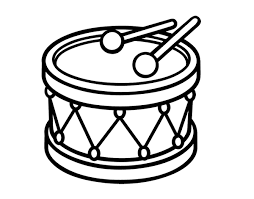 Se les invita a escribir el mensaje en su tambor alrededor de dos preguntas:¿Qué mensaje les quieres compartir a las víctimas para seguir consolidando la paz? ¿Qué queremos no se Repita?.Finalmente se les pide ubicar su tambor alrededor del mensaje “Por las víctimas: 9 millones de historias para no repetir” y escoger un lugar del colegio para ubicarlo.RETO ¿CÓMO LA SOCIEDAD Y LA EDUCACIÓN SE VINCULAN?Súmate al sonido del tambor, con un vídeo en tus redes sociales etiquetando el siguiente Hashtag:  #HoyLasVíctimas y #LaEducacionAbrazaLasVictimas. El propósito es lograr ser N°1 en tendencias en todas las redes sociales el 9 de abril con el mensaje: “9 millones de historias para no repetir”. Invita  a tu grupo de amigas/os, familiares o docentes, en el barrio, escuela o comunidad a realizar un vídeo de máximo 1 minuto, en el que se escuche el sonido del tambor, con el mensaje: 9 millones de historias para no repetir y una frase de aquello que no queremos se repita.Comparte tu foto con habladores del mensaje de la campaña, etiquétala con el #HoyLasVíctimas y #LaEducacionAbrazaLasVictimasEl video o las fotos los puedes realizar finalizando la actividad del aula sugerida para tenerla lista y subirla a redes el 9 de ABRIL, para que el país nos escuche como sector educativo en un solo latir el ‘Día de la memoria y la solidaridad con las víctimas del conflicto armado en Colombia’TAMBORADA POR LA MEMORIA DE LAS VÍCTIMAS DEL CONLFICTO ARMADOEsta es una acción Nacional a desarrollar el 9 de abril como acción transformadora desde lo cultural, donde el tambor suene en todo el país para escuchar las historias de la victimas desde el latido del corazón.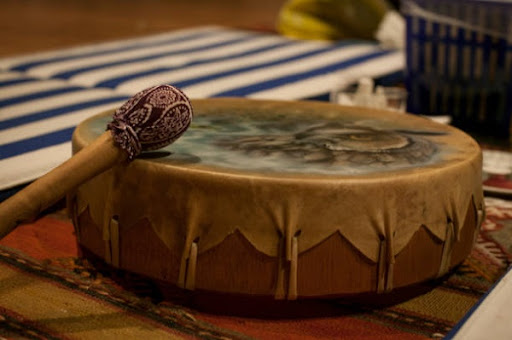 *El latido del corazón es un tambor.*1 minuto son 60 latidos.*Para 9 millones son 150mil latidos. *150mil segundos son 42 horas.*42 actividades de una hora en todo el país a la misma hora: el palpito de 9 millones de víctimas.¡SEAMOS PARTE DEL ACTO NACIONAL!La creatividad aquí es el límite.Con lo que cuente tu colegio y lo que los jóvenes propongan, realiza la tamborada o la tocada del tambor en tu institución educativa. Puede ser alrededor de una izada de bandera de conmemoración o una actividad cultural espontánea con la banda del colegio, etc.; lo importante es que el tambor sea el protagonista y resuene en esta acción simbólica en solidaridad con las víctimas del conflicto armada. Toma videos con mensajes para subir a redes este día con el #HoyLasVíctimas y #LaEducacionAbrazaLasVictimas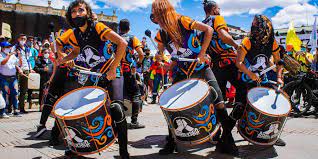 Es importante que sea el martes 9 de abrilNombre de la Actividad Participantes y ambiente de aprendizajeRecursosTiempoSomos ESPEJOSEstudiantes y docentesAulaCartelera que tenga escrito previamente “La educación abraza a las víctimas ” EspejosFotocopias del tambor1 h y 15 min 